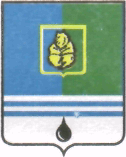 ПОСТАНОВЛЕНИЕАДМИНИСТРАЦИИ  ГОРОДА  КОГАЛЫМАХанты-Мансийского автономного округа - ЮгрыОт «27»    ноября  2014 г.                                       		 №3126О внесении изменений и дополнений в постановление Администрации города Когалымаот 18.02.2013 №403В соответствии со статьей 9 Федерального закона от 03.11.2006             №174-ФЗ «Об автономных учреждениях», на основании постановления Администрации города Когалыма от 30.12.2011 №3337 «Об утверждении Порядка создания, реорганизации, изменения типа и ликвидации муниципальных учреждений города Когалыма, а также утверждения их уставов и внесения в них изменений», постановления Администрации города Когалыма от 19.01.2012 №82 «Об утверждении порядка осуществления структурными подразделениями Администрации города Когалыма функций и полномочий учредителя муниципальных учреждений города Когалыма», постановления Администрации города Когалыма от 17.12.2012 №3000                 «О создании муниципального автономного учреждения «Многофункциональный центр предоставления государственных и муниципальных услуг», в связи с расширением видов деятельности муниципального автономного учреждения «Многофункциональный центр предоставления государственных и муниципальных услуг:1. В приложение к постановлению Администрации города Когалыма от 18.02.2013 №403 «Об утверждении Устава муниципального автономного учреждения «Многофункциональный центр предоставления государственных и муниципальных услуг» (далее - Устав) внести следующие изменения и дополнения:1.1. Пункт 2.3 Устава дополнить подпунктом 15 следующего содержания: «15) Размещение в установленном порядке платежных терминалов, информационных киосков, банкоматов, терминалов самообслуживания в помещении Учреждения».1.2. Пункт 2.7 Устава дополнить подпунктами следующего содержания:«7) Оказание услуг по информированию об услугах, оказываемых коммерческими и некоммерческими организациями;8) Оказание услуг по передаче в аренду движимого и недвижимого имущества.9) Оказание услуг организациям, на основании агентских и других возмездных договоров, связанных с принятием и выдачей документов;10) Оказание рекламных услуг, связанных с достижением целей Учреждения, указанных в пункте 2.2 Устава, путем трансляции информации на экранах телевизоров, размещенных в помещении Учреждения;11) Оказание услуг по оформлению (заполнению) бланков заявлений, анкет, деклараций, договоров и других документов, направленных для достижения целей, указанных в пункте 2.2 Устава».1.3. Подпункт 7 пункта 2.7 Устава считать подпунктом 12 соответственно.1.4. Подпункт 1 пункта 3.2 Устава изложить в следующей редакции: «1) Осуществлять владение, пользование и распоряжение закрепленным за ним на праве оперативного управления имуществом с соблюдением требований, установленных действующим законодательством Российской Федерации и настоящим уставом».2. Управлению экономики Администрации города Когалыма  (Е.Г.Загорская) зарегистрировать изменения в Устав муниципального автономного учреждения «Многофункциональный центр предоставления государственных и муниципальных услуг» в органе, осуществляющем государственную регистрацию юридических лиц.	3. Опубликовать настоящее постановление в газете «Когалымский вестник» и разместить на официальном сайте Администрации города Когалыма в сети «Интернет» (www.admkogalym.ru).4. Контроль за выполнением постановления возложить на заместителя главы Администрации города Когалыма Т.И.Черных.Исполняющий обязанности главы Администрации города Когалыма                               А.Е.ЗубовичСогласовано:зам. главы Администрации г.Когалыма			Т.И.Черныхначальник УЭ							Е.Г.Загорскаяначальник ЮУ							И.А.Леонтьеваначальник ОО ЮУ			               		С.В.Пановадиректор МАУ «МФЦ»					М.С.АндрееваПодготовлено:спец.-эксперт ОРАР УЭ		 			М.Е.КрыловаРазослать: УЭ, МАУ «МФЦ»,  МКУ «УОДОМС», газета, Сабуров